IEEE P802.11
Wireless LANsAbstractThis submission proposes comment resolutions for the following CIDs received in CC3 related to EMLSR mode duration:4758, 6351, 6343, 6344, , 5222, 6068, 6346 Revisions:Rev 0: Initial version of the document.Rev 1: Updated the procedure returning to the listening operation and included unresolved CC34 comments received again in CC36Rev 2: Minor update for clarification.TGbe Editor to make the following changes in Subclause 35.3.16 :35.3.16 Enhanced multi-link single radio operation
…
When a non-AP MLD is operating in the EMLSR mode with an AP MLD supporting the EMLSR mode the following applies:— The non-AP MLD shall be able to listen on the EMLSR links, by having its affiliated STA(s) corresponding to those links in the awake state. The listening operation includes CCA and receiving the initial Control frame of frame exchange that is initiated by AP MLD.
— The initial Control frame of frame exchange shall be sent in the OFDM PPDU or non-HT duplicate PPDU format using a rate of 6 Mbps, 12 Mbps, or 24 Mbps.
— The initial Control frame shall be an MU-RTS Trigger frame or a BSRP Trigger frame. (#1582)Reception of MU-RTS and BSRP Trigger frames is mandatory for a non-AP MLD that is in the EMLSR mode. The number of spatial streams for the response to the BSRP Trigger frame shall be limited to one.
— (#2916)(#1773)(#3206)The non-AP MLD shall indicate the delay time duration in the EMLSR Delay subfield of the EML Capabilities subfield in the Common Info field of the Basic variant MultiLink element.…
— After receiving the initial Control frame of frame exchange, the non-AP MLD shall be able to transmit or receive frames on the link in which the initial Control frame was received and shall not transmit or receive on the other EMLSR link(s) until the end of the frame exchange, and subject to its spatial stream capabilities, operation mode, and link switch delay, the non-AP MLD shall be capable of receiving a PPDU that is sent using more than one spatial stream a SIFS after the end of its response frame transmission solicited by the initial Control frame. During the frame exchange, the AP MLD shall not transmit frames to the non-AP MLD on the other EMLSR link(s). [Example time diagram (this is not a part of the proposed spec text)]Case1: SU case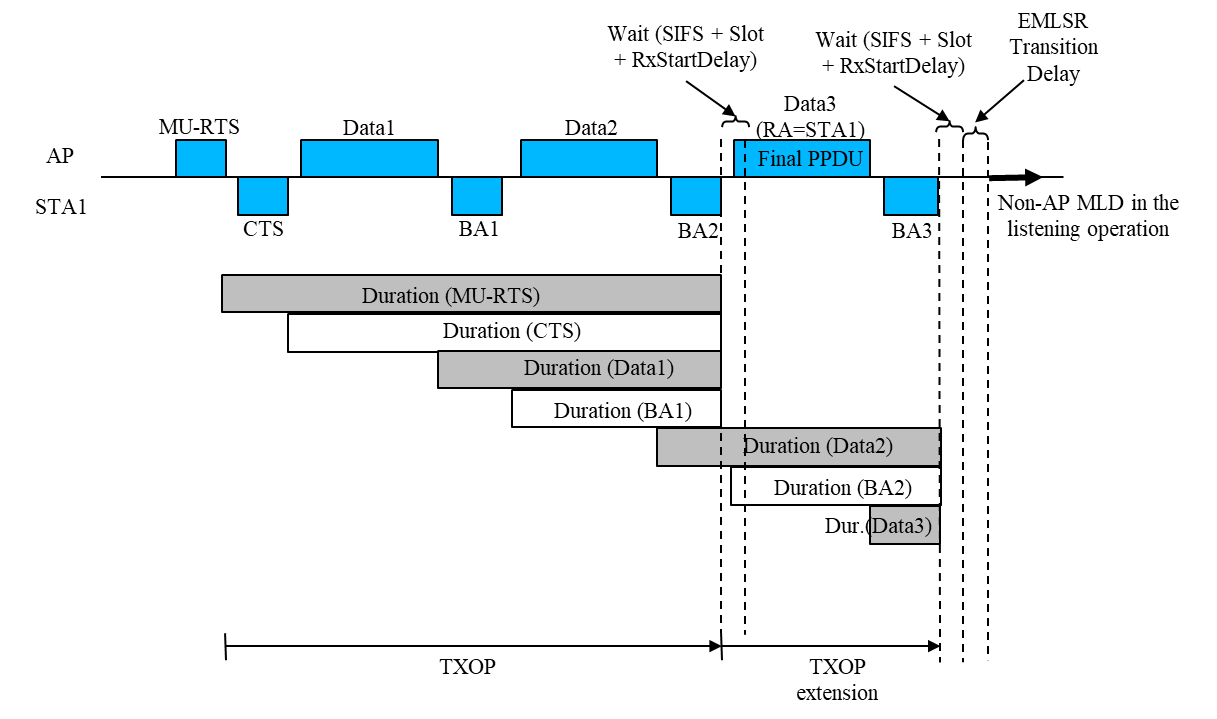 Case 2: MU-case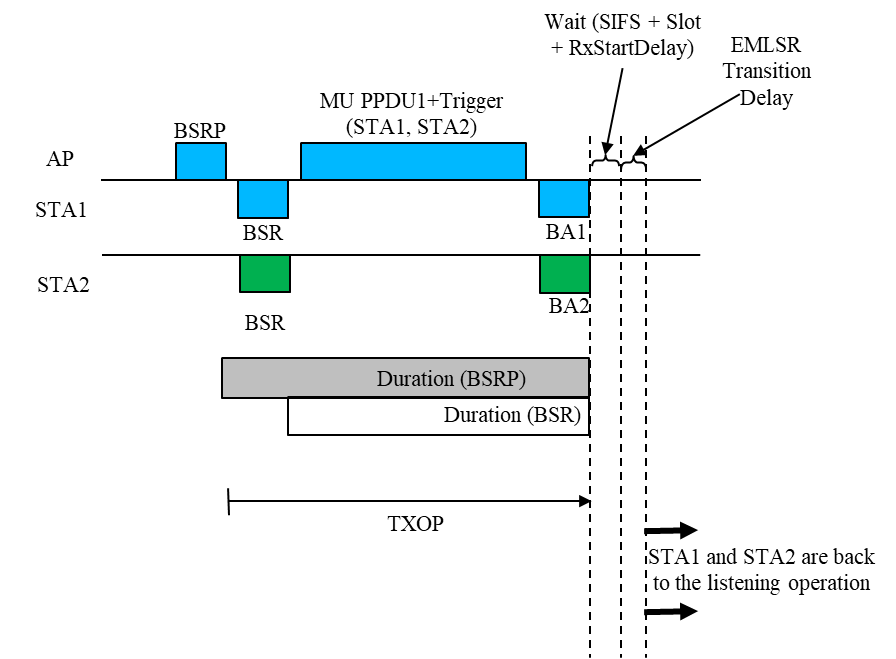 9.4.2.312.2 Basic Multi-Link element…Figure 9-1002h—EML Capabilities subfield format (#1773, 2603)(#1773)(#2603)(#3206)(#2745)(#2917)(#7335)The EMLSR Padding Delay subfield indicates the minimum MAC padding duration of the Padding field of the initial Control frame requested by the non-AP MLD as defined in 35.3.16 (Enhanced multi-link single radio operation). (#8168)When the EMLSR Padding Delay subfield is included in a frame sent by an AP affiliated with an AP MLD, the EMLSR Padding Delay subfield is set to 0. (#5829)The EMLSR Padding Delay subfield includes 3 bits and is set as defined in Table 9-401e (Encoding of the EMLSR Padding Delay subfield(#7335)(#5829)). Comment Resolution for EMLSR – Part 2 Comment Resolution for EMLSR – Part 2 Comment Resolution for EMLSR – Part 2 Comment Resolution for EMLSR – Part 2 Comment Resolution for EMLSR – Part 2Date:  2021--Date:  2021--Date:  2021--Date:  2021--Date:  2021--Author(s):Author(s):Author(s):Author(s):Author(s):NameAffiliationAddressPhoneemailMinyoung ParkIntel CorporationMinyoung.park@intel.comCIDCommenterClause NumberPage.LineCommentProposed ChangeResolutionB0B1    B3B16   B19B20   B23EMLSR SupportEMLSR DelayEMLMR SupportEMLMR DelayTransition TimeoutReservedEMLMR Rx NSSEMLMR Tx NSSBits:1313444